English Homework 5.1.24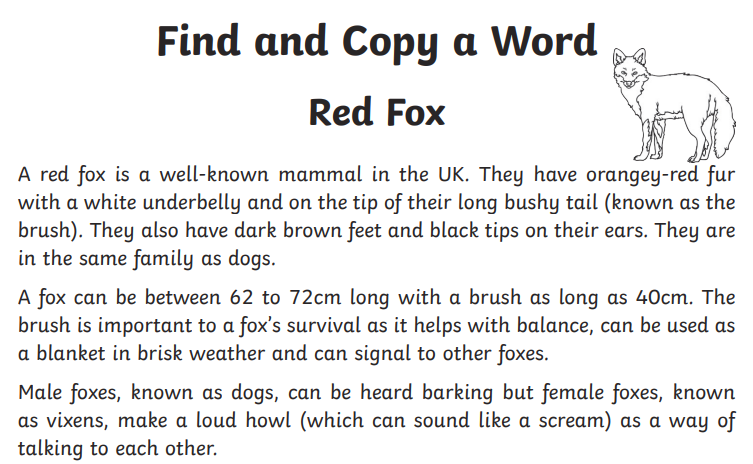 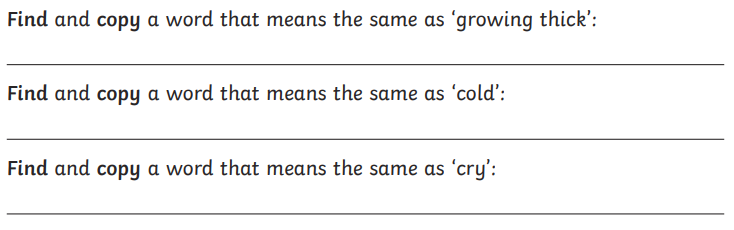 